7 kwietnia 2020   klasa 6aTemat: Zapisywanie wyrażeń algebraicznych – utrwalenie wiadomości.Cele lekcji:- Uczeń rozumie pojęcie wyrażenia algebraicznego.- Uczeń zna pojęcia: suma, różnica, iloczyn, iloraz, kwadrat liczby.- Uczeń umie dopasować wyrażenia algebraiczne do określeń słownych.- Uczeń umie zbudować proste wyrażenia algebraiczne.- Uczeń potrafi podać w postaci wyrażenia algebraicznego odpowiedź do zadania tekstowegoDziś dalej rozwiązujemy zadania z podręcznika i utrwalamy materiał.Podręcznik zad. 7 str.181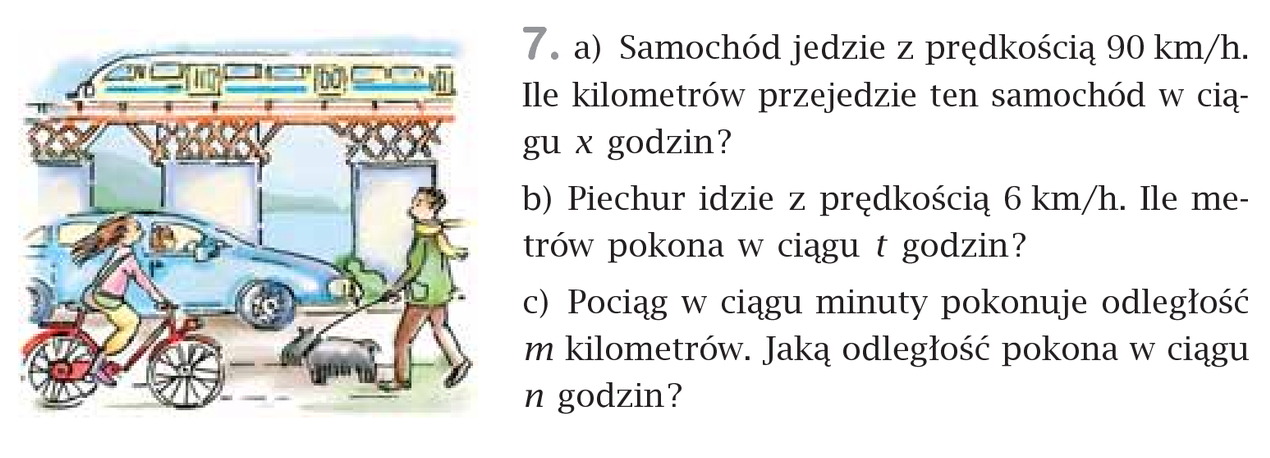 90 km/h – oznacza, że w ciągu 1 godziny pokonamy 90 km, więc zapisujemy90 km* x6 km/h - oznacza, że w ciągu 1 godziny pokonamy 6 km = 6000m, więc zapisujemy6000m * t60 * n *m km,    bo w ciągu 1min pokonuje m km, więc w ciągu 60min pokona 60*m km. Jeżeli mamy n godzin, więc otrzymamy 60 * n *m kmzad. 8 str.181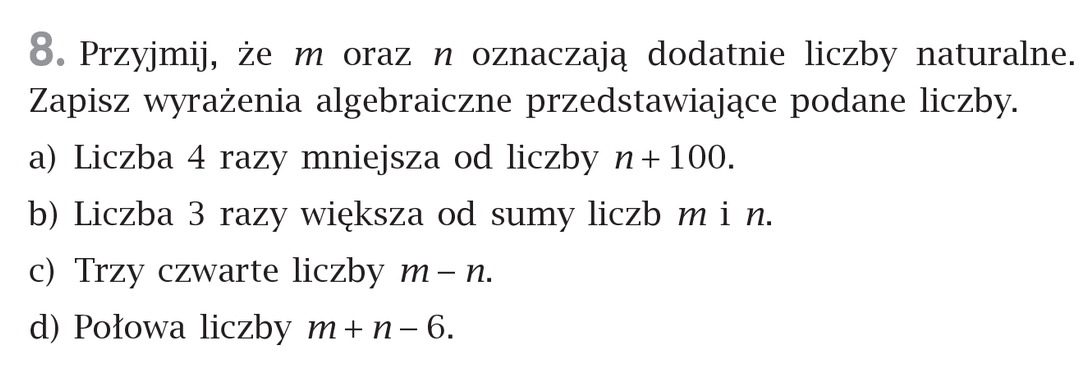 (n +100) : 43* (m + n)¾* (m – n)½ * (m + n – 6)zad. 9 str.181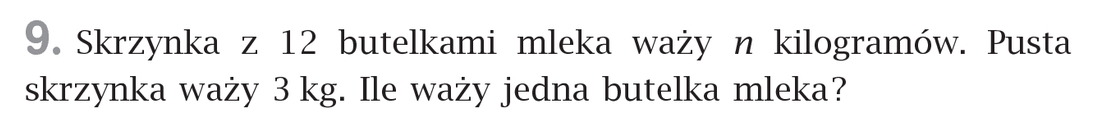 (n-3) : 12 kgSamodzielnie proszę wykonać w ćwiczeniach 5,6,7 str.80 i 81